For the next few weeks, everyone will be doing the same spellings (unless you are working on different spellings given by Miss Nicholls)Week 10 spellings:Words ending in ‘-ibly’possiblyhorriblyterriblyvisiblyincrediblysensiblyforciblylegiblyresponsiblyreversiblySpelling Menu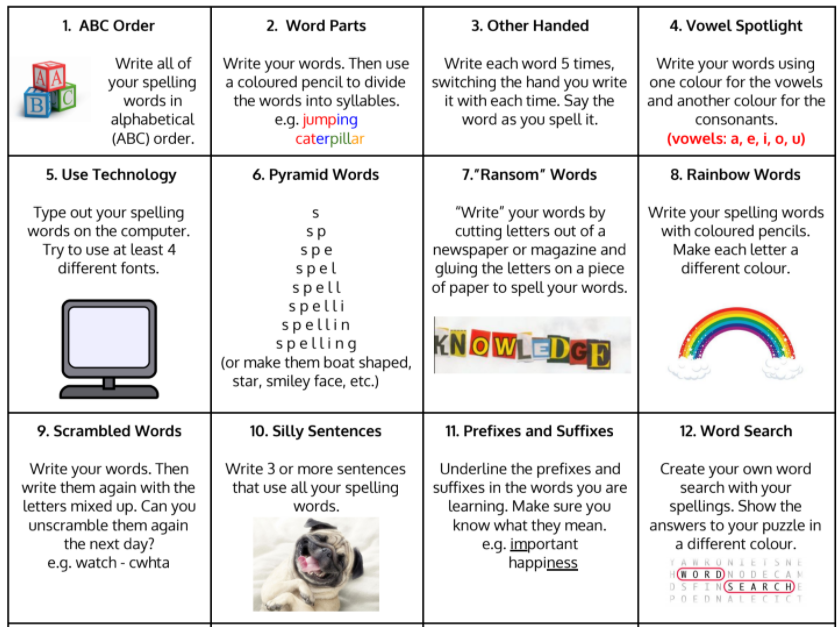 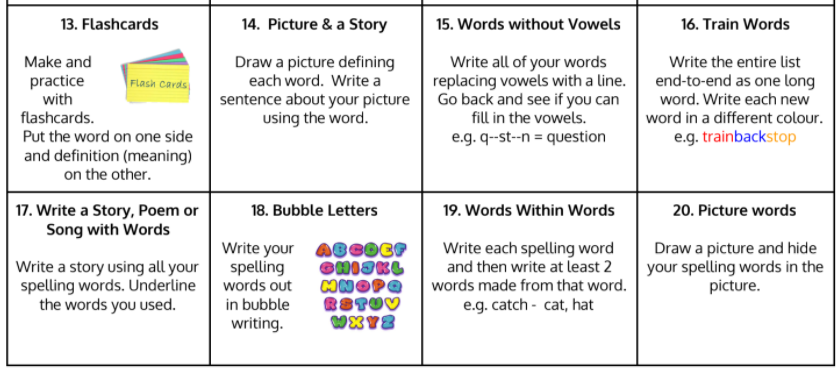 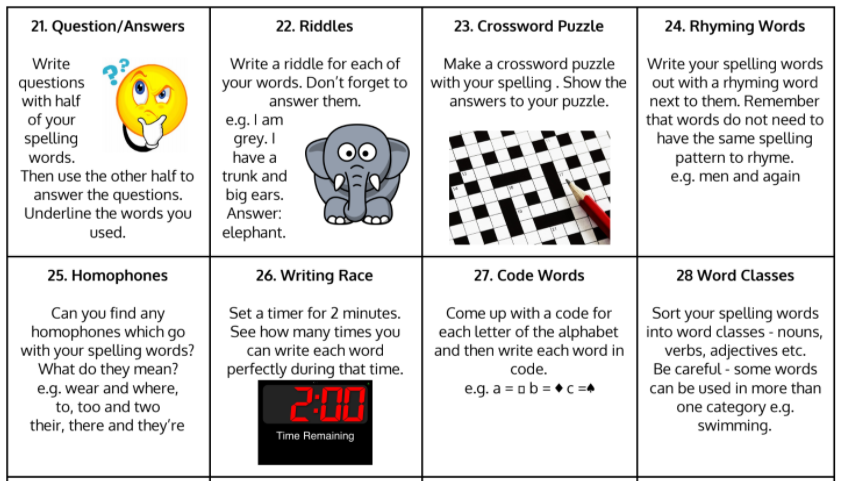 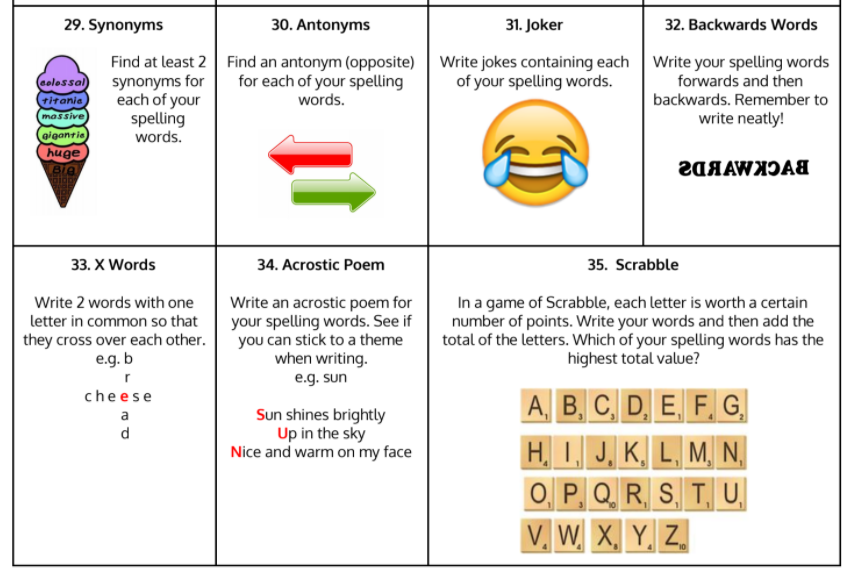 